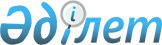 "Қызылжар аудандық тұрғын үй-коммуналдық шаруашылығы, жолаушылар көлігі, автомобиль жолдары, құрылыс, сәулет және қала құрылысы бөлімі" мемлекеттік мекемесін қайта тіркеу туралы" Солтүстік Қазақстан облысы Қызылжар ауданы әкімдігінің 2016 жылғы 08 қаңтардағы № 03 қаулысының күші жойылды деп тану туралыСолтүстік Қазақстан облысы Қызылжар аудандық әкімдігінің 2016 жылғы 18 қарашадағы № 456 қаулысы. Солтүстік Қазақстан облысының Әділет департаментінде 2016 жылғы 25 қарашада N 3941 болып тіркелді      "Құқықтық актілер туралы" Қазақстан Республикасының 2016 жылғы 6 сәуірдегі Заңының 46 бабы 2 тармағының 4) тармақшасына сәйкес, Солтүстік Қазақстан облысы Қызылжар ауданының әкімдігі ҚАУЛЫ ЕТЕДІ:

      1. "Қызылжар аудандық тұрғын үй-коммуналдық шаруашылығы, жолаушылар көлігі, автомобиль жолдары, құрылыс, сәулет және қала құрылысы бөлімі" мемлекеттік мекемесін қайта тіркеу туралы" Солтүстік Қазақстан облысы Қызылжар ауданы әкімдігінің 2016 жылғы 08 қаңтардағы № 03 қаулысының (2016 жылғы 12 қаңтардағы № 3540 нормативтік құқықтық актілерін мемлекеттік тіркеу Тізілімінде тіркелген, 2016 жылғы 22 қаңтардағы № 4(622) "Қызылжар" газетінде, 2016 жылғы 22 қаңтардағы №4(5560) "Маяк" газетінде жарияланған) күші жойылды деп танылсын.

      2. Осы қаулының орындалуын бақылау Солтүстік Қазақстан облысы Қызылжар ауданы әкімінің аппарат басшысы Ж.Х. Ақылбековаға жүктелсін.

      3. Осы қаулы алғашқы ресми жарияланған күннен кейін күнтізбелік он күн өткен соң қолданысқа енгізіледі. 


					© 2012. Қазақстан Республикасы Әділет министрлігінің «Қазақстан Республикасының Заңнама және құқықтық ақпарат институты» ШЖҚ РМК
				
      Қызылжар ауданының 
әкімі

Б. Жұмабеков
